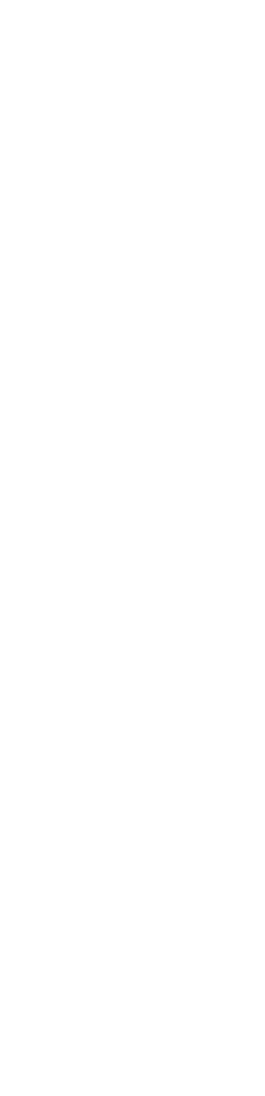 Urlaubsreisen für Menschen mit Demenz und ihre Angehörigen – Deutsche Alzheimer Gesellschaft veröffentlicht aktuelle InfosBerlin, 7. August 2018. Urlaub ist für viele die schönste Zeit des Jahres. Auch Menschen mit einer Demenz und ihre Angehörigen sehnen sich oft nach einer Auszeit vom Alltag und Entspannung mit netten Leuten. Doch eine Demenzerkrankung kann das Reisen schwierig und anstrengend machen. All jenen, die sich das Reisen alleine bzw. als Paar nicht mehr vorstellen können, gibt die Deutsche Alzheimer Gesellschaft in einem kostenlosen Informationsblatt einen Überblick über das Thema Betreute Urlaube für Menschen mit Demenz und Angehörige. In den letzten Jahren sind zahlreiche Urlaubsangebote entstanden, die speziell auf die Bedürfnisse dieser Gruppe zugeschnitten sind. Sie sollen Erkrankten und Angehörigen eine positive gemeinsame Zeit bescheren und die Angehörigen möglichst entlasten. Urlaubsreisen sind in der Biografie der meisten Menschen mit angenehmen Erinnerungen verknüpft. Ein Teil der Pflege- und Betreuungskosten kann, auf Antrag, von der jeweiligen Pflegekasse erstattet werden. Alles Wichtige über verschiedene Formate, über Organisation und Finanzierung findet sich jetzt in der aktuellen Auflage des Infoblatts. Zum kostenlosen DownloadDie Deutsche Alzheimer Gesellschaft e.V. Selbsthilfe Demenz Die Deutsche Alzheimer Gesellschaft engagiert sich für ein besseres Leben mit Demenz. 
Sie unterstützt und berät Menschen mit Demenz und ihre Familien. Sie informiert die Öffentlichkeit über die Erkrankung und ist ein unabhängiger Ansprechpartner für Medien, Fachverbände und Forschung. In ihren Veröffentlichungen und in der Beratung bündelt sie das Erfahrungswissen der Angehörigen und das Expertenwissen aus Forschung und Praxis. Als Bundesverband von mehr als 130 Alzheimer-Gesellschaften unterstützt sie die Selbsthilfe vor Ort. Gegenüber der Politik vertritt sie die Interessen der Betroffenen und ihrer Angehörigen. Die DAlzG setzt sich ein für bessere Diagnose und Behandlung, mehr kompetente Beratung vor Ort, eine gute Betreuung und Pflege sowie eine demenzfreundliche Gesellschaft. Kontakt:
Deutsche Alzheimer Gesellschaft e.V. Selbsthilfe Demenz
Astrid Lärm; Susanna Saxl
Friedrichstraße 236, 10969 Berlin
Tel: 030 - 259 37 95 0
Fax: 030 - 259 37 95 29
E-Mail: info@deutsche-alzheimer.de 
Internet: www.deutsche-alzheimer.de 